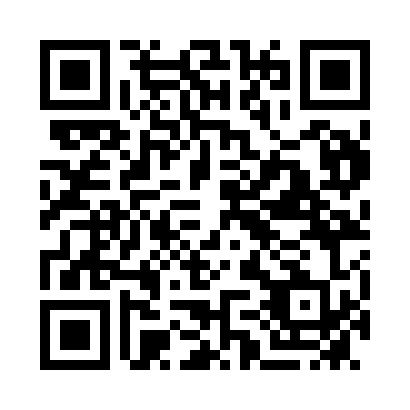 Prayer times for Junee, AustraliaMon 1 Apr 2024 - Tue 30 Apr 2024High Latitude Method: NonePrayer Calculation Method: Muslim World LeagueAsar Calculation Method: ShafiPrayer times provided by https://www.salahtimes.comDateDayFajrSunriseDhuhrAsrMaghribIsha1Mon5:587:221:144:337:048:232Tue5:597:231:134:327:038:223Wed6:007:241:134:317:018:204Thu6:017:251:134:307:008:195Fri6:027:261:124:296:598:186Sat6:027:261:124:286:578:167Sun5:036:2712:123:275:567:158Mon5:046:2812:123:265:557:149Tue5:056:2912:113:255:537:1210Wed5:056:2912:113:245:527:1111Thu5:066:3012:113:235:517:1012Fri5:076:3112:113:225:497:0913Sat5:086:3212:103:215:487:0714Sun5:086:3312:103:205:477:0615Mon5:096:3312:103:195:467:0516Tue5:106:3412:103:185:447:0417Wed5:116:3512:093:175:437:0318Thu5:116:3612:093:175:427:0219Fri5:126:3612:093:165:417:0020Sat5:136:3712:093:155:396:5921Sun5:136:3812:083:145:386:5822Mon5:146:3912:083:135:376:5723Tue5:156:4012:083:125:366:5624Wed5:156:4012:083:115:356:5525Thu5:166:4112:083:105:346:5426Fri5:176:4212:083:095:336:5327Sat5:186:4312:073:085:316:5228Sun5:186:4412:073:075:306:5129Mon5:196:4412:073:075:296:5030Tue5:206:4512:073:065:286:49